KommuneMED arrangerer
Workshop om ny retningslinje for vold og trusler om voldDet er afgørende for et godt arbejdsmiljø, at kunne give borgere og samarbejdspartnere ordentlig service og kompetent sagsbehandling i trygge rammer.KommuneMED har derfor den 6. juni 2016 vedtaget en ny retningslinje for vold og trusler om vold. Retningslinjen lyder sådan:Albertslund Kommunes overordnede holdning til vold og trusler om vold er, at dette er uacceptabelt og at der skal være en nultolerance i f.t. denne adfærd. Forstået sådan, at ingen voldshandling eller trussel om vold må negligeres. Der skal straks iværksættes en understøttende proces, så lignende situationer undgås i fremtiden.Den nye retningslinje er udformet som en overordnet retningslinje, der skal være rammen for udarbejdelsen af lokale retningslinjer. Vi har valgt denne tilgang fordi vi ønsker, at retningslinjerne skal give mening for de individuelle enheder og skal kunne forstås og blive efterlevet af medarbejdere og ledere i enheden. Den overordnede retningslinje indeholder derfor samtidig en skabelon for de elementer, der skal indgå i, eller drøftes i forbindelse med udarbejdelsen af de lokale retningslinjer. Alle arbejdsledere og arbejdsmiljørepræsentanter skal deltage i en obligatorisk workshop, der giver yderligere informationer om retningslinjen og guider jer igennem den skabelon, I kan bruge i processen omkring udarbejdelsen og implementeringen af denne nye retningslinje i jeres enhed. Workshopperne er obligatoriske for arbejdsledere og arbejdsmiljørepræsentanter, men man er også velkommen til at deltage som tillidsrepræsentant.Workshopperne forventes at vare max. fire timer og vil blive afholdt i oktober/november måned, i KommunalbestyrelsessalenDet er arbejdsmiljøgrupperne der har ansvaret for implementeringen af de lokale retningslinjer i egen enhed.De lokale retningslinjer træder i kraft pr. 1. marts 2017 og skal godkendes i ArbejdspladsMED eller på Personalemøde med MED status. Efter godkendelsen fremsendes retningslinjen til KommuneMED til orientering.For at understøtte denne implementeringsproces i organisationen afholder KommuneMED otte obligatoriske workshops. En i hver afdeling. Du kan se dato, tid og sted for din afdeling nedenfor.Undervisere på workshoppen er:Forsikrings- og risikorådgiver Lars Voldum, Miljø og TeknikArbejdsmiljørepræsentant Carina Kofoed, Social og FamilieJuridisk specialkonsulent Lena Emmersen, Økonomi og StabArbejdsmiljøkonsulent Joan Bendiksen, Økonomi og Stab Du kan læse mere om den nye retningslinje for vold og trusler om vold på Medarbejdersiden. 
Link: http://medarbejdersiden.albertslund.dk Du finder denne information om workshopperne her: http://medarbejdersiden.albertslund.dk/vejledning-og-support/loen-personale/kursussitet/workshop-om-ny-retningslinje-for-vold-og-trusler-om-vold/ Du behøver ikke at tilmelde dig. Du skal blot møde op.Informationen er også sendt ud til arbejdsledere og arbejdsmiljørepræsentanter via oplysningerne i IPL.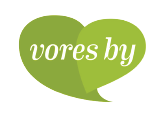 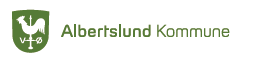 AfdelingTidStedArbejdsmarked, erhverv og ydelserTorsdag 27. oktober 2016, kl. 9.00 – 13.00KommunalbestyrelsessalenBy, Kultur & FritidMandag 31. oktober 2016, kl. 12.00 – 15.30KommunalbestyrelsessalenDrift og ServiceMandag 7. november 2016, kl. 12.00 – 15.30KommunalbestyrelsessalenSocial & FamilieOnsdag, den 9. november 2016, kl. 9.00 – 12.30KommunalbestyrelsessalenMiljø og Teknik samt Økonomi og StabOnsdag 9. november 2016, kl. 12.30 – 16.00KommunalbestyrelsessalenSkoler & UddannelseTorsdag 10. november 2016, kl. 9.00 – 13.00KommunalbestyrelsessalenDagtilbudTirsdag, den 15. november 2016, kl. 10.00 – 14.00KommunalbestyrelsessalenSundhed, Pleje & OmsorgTorsdag 17. november 2016, kl. 9.00 – 13.00Kommunalbestyrelsessalen